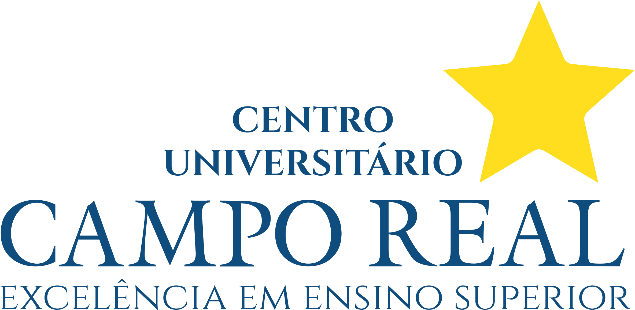 PROPOSTA DE PROJETO DE EXTENSÃO OU PROJETO SOCIAL1 IDENTIFICAÇÃO DO PROJETO1.1. Nome do projeto:1.2. Professor Coordenador:1.3. Local de realização:1.4. Justificativa:1.5. Objetivos do projeto:2 CARACTERÍSTICAS DO PROJETO2.1 Carga horária total:2.2 Público-alvo:2.3 Periodicidade:2.4 Período de funcionamento:2.5 Número de vagas:2.6 Taxa de inscrição (se houver):2.7 Cronograma de atividades: 3. IDENTIFICAÇÃO DO PROFESSOR COORDENADOR 3.1 Nome:3.2 Maior titulação:3.3 Curso:4. REQUISITOS A SEREM PREENCHIDOS PELOS PARTICIPANTES 5. ORÇAMENTO (se houver)5.1 Receitas5.2 Despesas 	Termos em que, requer a aprovação do presente projeto. 	Guarapuava, __, __________, ____.ASSINATURA DO PROFESSOR/ALUNO PROPONENTEData                         Hora AtividadeDescriçãoValorTotal das receitas R$DescriçãoValorTotal das receitas R$